Publicado en  el 06/02/2014 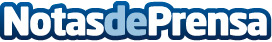 "Pólvora", el nuevo disco de Leiva, directo al nº1 de forma arrolladora Datos de contacto:Nota de prensa publicada en: https://www.notasdeprensa.es/polvora-el-nuevo-disco-de-leiva-directo-al-n-1_1 Categorias: Música http://www.notasdeprensa.es